Leadership ethicsValuesDiversitySpiritualitySocial media and leadershipCultureMindfulnessThe problemStructure Stress of Leadership 	Vision of one’s Self Allowing others to fail Accepting best efforts over perfection The solutionLead as others see you openness – Chambers honest feedback-Ellison HopeContagious StrategyEffect change Realistic   CompassionExecution Intellectually curious  Caring about people  Universality of familyIntegration of capabilities BPOCollaborationCommon VisionThe idea is greater than the parts Co-leaders    Incentives based upon implementing values 	The ResultsRevenues grow  Turnover decreases Brand improves Better customer experience  Moral intuitions	Gut reactionsPast experiencesThe need for ethics 	What is ethics?“Theory of Living” from the GreeksEthical deliberationConscious reasoning right & wrongNot  always  black & white Morally defensible 	Disagreements in ethicsFacts   Values & principles Language FramingImportant to understand agreementsConstructive solution Agreement with facts Self-preservation or Company loyalty  Levels of inquirySociety    Corporations and Corporate Policies StakeholdersPersonal Ethical frameworksMethodologyA set of questions: Drive to a resolution Ethical traditions:Character Consequences Principles Putting it to practiceCan  I make a difference? Accountability of managers  Ethical problems are part of the job Personal integrityLegal reasoning    Integration thesisEmployeeHas job descriptionWorks as team memberCan predict workloadCommitted to helping company succeedLoyal to a processWants to be promoted, see earnings increaseEnjoys operating in structured environmentRisk adverseEntrepreneur  VisionaryDefines new markets and Pushes the envelope/thinks outside the boxNot necessarily focused on money or financial gainRisk-takerLeadershipDevelops processes and inspires others to followA continuous learnerIndispensability Ethics & Leadership Human interactionThe Difference between leaders &managers OpportunityCulture is defined by the CEOThe CEO needs to be all inThis requires him to be vulnerableCulture is dynamic it changesElements of a Corporate CultureThe working atmosphereCommunication is keyTransparencyHonestyAuthenticityEmployee engagementEngagementElements of motivationAwards and recognitionCompensationBenefitsHow to Build a CultureRock the rockStanford marching bandExecutive servitudeCultural - Sega Corporations & Policy Cultural - Sega Corporations & Policy Fun at workOpen arcade Games at workEmployees firstCulture creates ethical frameworksApple   Harley Davidson  The Rolling Stones9 			Social media and timing influences ethicsPublic accountingCatholic church Merrill Lynch  & other banks GovernmentSpiritual leadershipMormon churchBain Capital –Romney Marriot hotels  - Adult moviesJoel  Olsen – Lakewood churchEthical FrameworksBottom 10%String out vendors Shareholders versus employees Changing titles in Asia Mission statementTectura’s mission is to provide clients with innovative solutions and services of the highest quality and provide employees an environment of professional excellence for personal growth.EthicsVisionFunWays to measure cultureSocial MediaTurnoverSatisfaction SurveysEthical Leaders - PersonalLincoln Preach a visionWrit of habeas corpusEmancipation proclamationA Team of  RivalsChurchillParis Peace Talks  How to listenThe most common reason for poor listening is poor time managementListening requires discipline.Set the scene for alternative listeningGet to the meetings early, if only by a few minutesBe aware of how much talking you do compared to the other personResolve not to let your mind wanderListening is only part of the listener’s role.Giving cues that are genuinely encouraging, even when there may be disagreement.When you’re aware of the subject of an interchange in advance, try to identify your biases and put them in abeyance..Mindfulness, hope, and compassionWhen leaders face power stress over the long term and cannot find ways to manage its downside, they risk becoming trapped in the Sacrifice Syndrome, a vicious circle leading to mental and physical distress, and sometimes even executive burnout.Emotions are contagious; the dissonance they create will spread to those around them.Mindfulness starts with self-awareness knowing yourself enables you to make choices about how you respond to people and situations. Deep knowledge about yourself enables you to be consistent, to present yourself authentically. Mindfulness allows you to notice that subtle clues that tell you to attend carefully to self, others or your surroundings.Hope has a positive impact on our brains and hormones.The leader needs to have dreams and aspirations, but also to be in touch with the people who surround him. This helps to form a desired image of the future that can be shared.The leader needs to be optimistic and believe in his ability to effect change.The leader must see the desired future as realistic.Compassion Understanding of and empathy for others feelings and experiencesCaring for othersWillingness to act on those feelings of care and empathyCommunicationsWhat is Communications?	“The sharing of information between two or 	more individuals or groups to reach a 	common understanding.”Does not mean that people agree with each.It means that must have a relatively accurate idea of what a person is trying to tell them.It does not work if the people do not receive the information they need or the information is unclear. Functions of communicationsProviding KnowledgeGoals, Job Performance, Standards, Needed, ChangesExpressing FeelingsEmotions, Moods, Excitement, AngerTeam MotivationImproving Jobs, Setting Expectancies, Goal SettingsControlling ActivitiesDefining Roles, Setting Rules and NormsCommunications Model- Process ComponentsSender/ReceiverMessage Encoded/DecodedChannel (medium) WrittenVerballyNon-VerballyElectronically EmailSending the MessageMust be clear Easily interpreted by the receiverEasily understood by the receiver	Must be as complete as possibleAll the information must be thereWithholding key information is a real problemSender is worried about the receiptSender is worried about his/her jobThe sender must not be vague or unsureJargonSpecialized TerminologyNot Understandable by allEffective use of JargonWhen the group is homogeneousProfessionals – Physicians, Lawyers, EngineersCompanies – Apple, Microsoft, FacebookIneffective use of JargonA mixed groupMix of diversityMix of professionalsReceiving the MessageDecoding the MessageMust be completely receivedMust be understoodThe impact of NoiseTools to improve communicationsFiltering InformationSenders withhold informationReceivers don’t need all the informationReceivers don’t want all the informationNobody wants to deliver bad news Downward – Supervisors to employeesUpward – Employees to supervisors. Can be tremendously impactingInformation DistortionMessages change when multiple transmissions occurThis change can be bothIntentional UnintentionalCan be avoided by more trust and avoidance of blameLack of Appropriate FeedbackEither no feedback or inappropriate feedback is deliveredExpectation of negative responseUnderstanding of the parties position and feelings is keyRumors of the GrapevineUnsanctioned informationCaused by a lack of transparencyThe Grapevine is an information communication pathway sometimes used by reputable sourcesWorkforce DiversityMembers do not see eye to eye on the issuesFail to respect different opinionsDifferences Cultural Linguistic StylesPersonal way of speaking Tone of voiceSpeedUse of pausesDirectnessChoice of wordsWillingness to take credit for ideasClarity toolsMultiple transmissionsComplete and Specific messageTake personal responsibility Be Congruent – messages must be congruent with our actionsUse simple languageMaintain CredibilityKnow what you are talking aboutEstablish trustShare all relevant informationBe HonestBe ReliableBe Warm and FriendlyBe Dynamic Disclose personal feelingsDid they hear me?Take the Initiative – Ask Receivers for FeedbackDon’t Be DefensiveCheck what you’ve HeardCheck underlying AssumptionsBe Sensitive to Non Verbal    MessagesAsk Clarifying QuestionsThe Tone of our VoiceCould be more important that what we sayOne message can be saidA different message can be send based on toneWhat does our Voice portrayConfidenceStrengthAssuranceOr perhaps, Boredom, Immaturity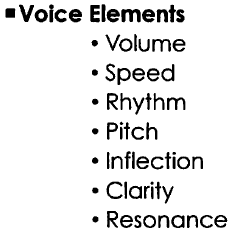 The Power of SilenceSilence can be one of the most powerful tools of communicationThe urge to fill silence is something we have to learn to recognize and useSilence as a communications toolSilence of pauses can be a meaningful communicative act between peopleThe silence is intentionally driving behavioral actsIt is endowed with the ability to produce the emergence of meaningsIt can also force dynamic messagesReceiving is far more than “hearing”Listening for contentListening for intentProviding FeedbackVerifying the accuracy of the message receivedAsking pertinent questionsWhat happens with poor listeningLower employee productivityLower moraleMissing numerous opportunitiesLeads to mis-diagnosisCulture deteriorationThe art of asking questionsTo Gain informationTo stimulate conversationThe Socratic Method of TeachingTo gain other’s viewsTo check agreementAffirmingTo build rapport and trustTo verify informationTypes of QuestionsClosedOne word answersOpenOpinionsThoughtsFeelingsThe Goals of our QuestioningFact FindingFeeling FindingClarifyingExpandingDirectingQuestioning StrategiesHave a PlanBe clear about where you want to goKeep the questions simpleOne answer at a timeStay FocusedHold tangent questions till laterBe nonthreateningBuild trustAsk permission ”Do you mind if I ask about…”The power of Active ListeningResearchAsk appropriate questionsProvide empathy statementsExercise emotional controlRecognize an emotional eventPause, find common ground, visualize calmSense non-verbal messagesStructure the information heardGet Feedback for clarityVerbalNon-verbalFact feedbackFeeling feedbackFeedback – Making SureDon’t be ambiguousLet me be sure that I understood what you saidLet’s see if I can review the key points we’ve discussedI hear you saying…As I understand it, your major point is…Clarify, clarify, clarifyDid I hear you correctly?Was I on target with what you meant?Were those your major concerns?Can you add anything to what we have said?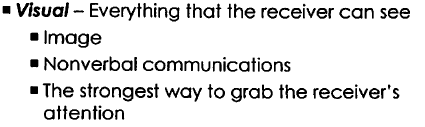 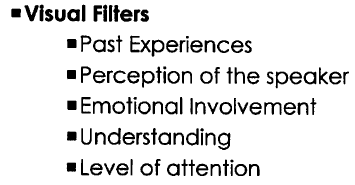 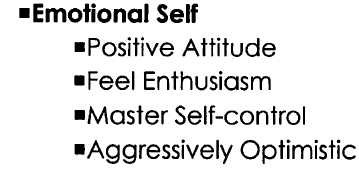 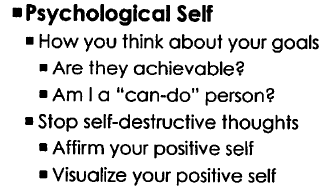 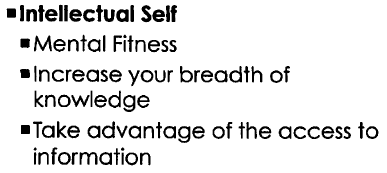 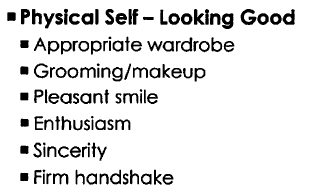 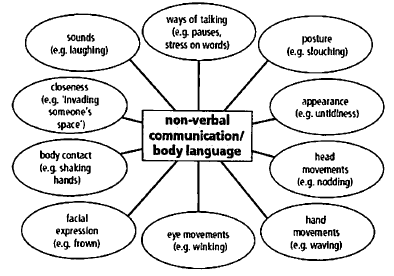 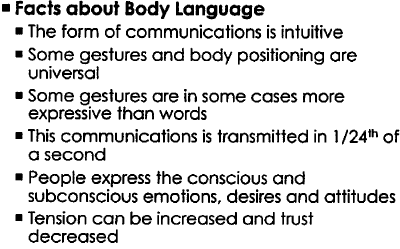 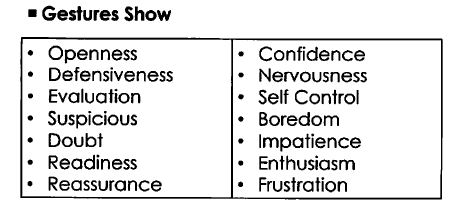 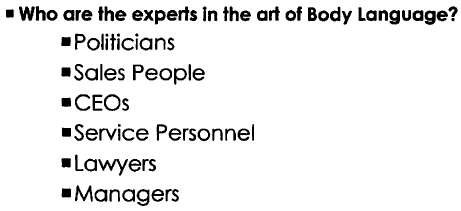 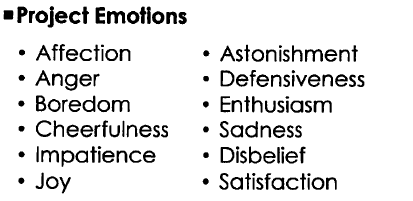 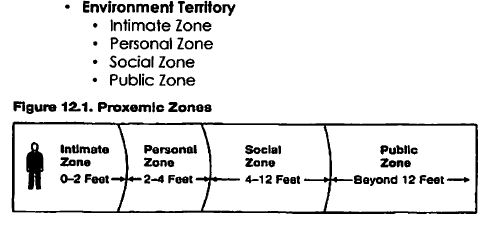 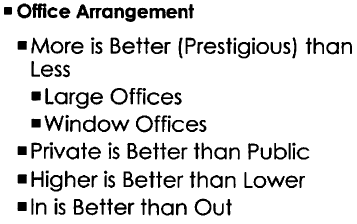 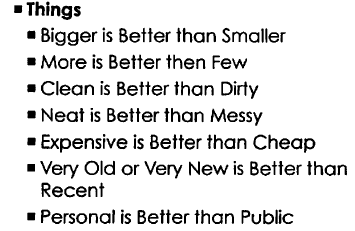 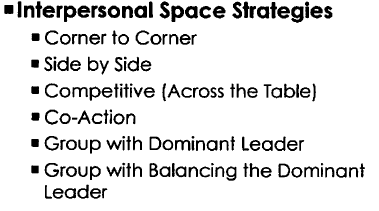 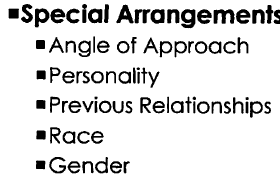 Drucker on communicationTechnology isn’t Communications – the information based company requires a willingness to ask and answer questionsCommunications is Perception – information based on how communications is received.Communications is 2 directional – Listening is a key skill.Communications and information are different – Because information is transmitted by people, there is always to potential for distortion. If there is not communications, there is no fun – If you can’t communicate well, you will not be able to do what you really want to do.Be sure when you speak that the scene is set.Get to meetings early to get comfortable.Be aware of how much you are talkingDo not let your mind wander.Pay attention when listening.MotivationTwo Targets for Motivation and ChangeOurselves as the leadersOur followers who follow our leadThe Flow of Motivation and ChangeWe must be self motivated first to affect motivation in our followers.We must be willing to change ourselves before we can change our team or our companyDefinition Affecting those psychological forces within a person that determine:The direction of behavior“Which behaviors does the person choose?”Effort level“How hard does the person work?”Persistence in the face of obstacles“How hard does a person keep trying?”Self MotivationLeadership Characteristics that effect self motivationTheir ability to channel their ego from themselves into a larger goal of building a great companyTheir ambition is first and foremost for the institution, not themselves An individual who blends extreme personal humility with intense professional will, more of a Plow Horse than a Show Horse. Level 5 Leadership Hierarchy– defined by Jim Collins refers to a hierarchy of capabilities of individualsThrough these individuals flows personal motivation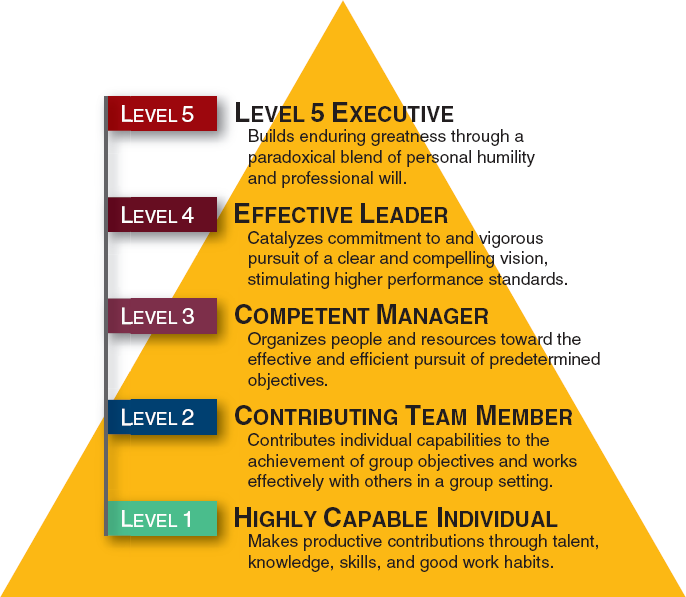 Performance is a function of Motivation and AbilityAbility To Carry out a set of interrelated sequencesTo produce a resultMotivationPsychological view – Internal Mental StateManagerial view – The role of the manager is to motivate employees to work harder and do better.Performance = f(Ability x Motivation)PerformanceAn evaluation of the results of the effortMotivation One factor among many that contribute to level of performancePerformance is a function of Motivation and Ability Content Theories of Motivation“The reasons for Motivational Behavior” - What causes it.Behavioral aspects in terms of needs that “drive” behaviorTypes of MotivationIntrinsic – Behavior performed for its own sakeAwardsPlaquesPraiseInternal SatisfactionCareer AdvancementAdditional TrainingCost - 0$ (or very little $)Extrinsic – Behavior performed for material or social rewardsPay RaisesBonusesBenefitsEquityCost: $$$$ Reinforce the Right BehaviorDon’t reinforce the wrong behaviorLink the reward with moving the company forwardReward in a Timely Manner Do not postpone rewards too longOffer incentives and rewards oftenAdminister Rewards equitablyFairness is keyRemember that perceptions are a person’s realityProvide salient rewardsMake the reward meaningfulOffer cafeteria programsCreate performance based credit programsVacations and Restaurant visits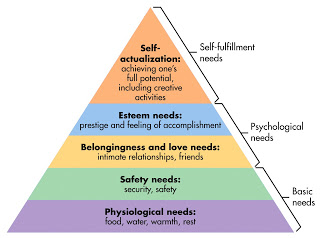 ERG TheoryExistence Needs Self Development and Creative needsRelatedness NeedsGood Interpersonal Relations with Open CommunicationsGrowth NeedsBasic needs of human survivalFood, Water, Clothing, Shelter and SafetyThe Job Characteristics ApproachThe nature of the work itself affects motivation and performance.Work Outcomes result from work activitiesInternal Work MotivationQuality of workJob SatisfactionAbsenteeism and turnoverCritical Psychological States of Job TheoryMeaningfulness of the workExperienced responsibility for outcomesKnowledge of resultsThe Process Theories – How does Behavior Change?Reinforcement TheoryType of ReinforcementPositive – A positive act is the result of a behaviorNegative – An undesirable consequence is removedPunishment – Negative consequences appliedExtinction – Stopping a reinforcement that is maintaining a behaviorReinforcement TheorySchedules of ReinforcementContinuous ScheduleFixed IntervalVariable IntervalExpectancy TheoryA worker will do things that he will desire based on some successful probability.The strength of the desirability of the satisfaction is call a Valence – an anticipated value.High positive valences are most desired.Goal Setting TheoryA worker with high goals will do better than someone with low goals.Specific goals lead to higher performanceIf a worker knows what he wants to do, he will do better than someone with vague goals. Participation in goal setting is related to higher performanceGood feedback on goal achievement is necessaryGoal Setting TheoryNot only targeted to improve individual performanceAlso, need to further organizational goalsSpecific Goals are KeyDirect attention and action toward goal-relevant activitiesCause employees to exert higher levels of effortCause employees to develop action plansCause employees to persist in the face of obstacles and difficultiesManagement by Objectives (MBO)Three stepsGoal Setting – Joint agreement Manager and ExecutiveImplementation – Manager autonomously develops the plan to meet the goalsPeriodic assessments are performedEvaluation – Review results and how to improve for next roundEquity TheoryLike work outputs and rewards should be equitable across the team.Teams should be treated equallyUnfair situations should be resolved. Historical Perspective of MotivationScientific MethodJob EnrichmentJob EnlargementJob CharacteristicsJob Designs: Historical PerspectiveScientific Method- 1911 – Frederick Taylor - Principles of Scientific ManagementJob simplificationJob SpecializationTime and motion studies – Piecework approachJob Designs: Historical PerspectiveJob Enlargement1940-50’sMore tasks being assigned to workersLooking for more Intrinsic motivationJob Enrichment1960’sProvide for employee growth with more responsibilities Employees allowed to:Plan their work schedulesDecide how work would be performedCheck their own workLearn new skillsJob Characteristics Model – 1970’sLooking to reduce turnover and absenteeism Looking to increase intrinsic motivation with different job characteristicsCore Job DimensionsSkill variety – more skills used on the jogTask Identity – whole pieces of work from beginning to endTask Significance – importance from a global viewAutonomy – Freedom to schedule Feedback – from bosses and customersChangeThe coping process of moving from a present state to a desired state in response to internal or external factors. We have to do things differently in the future.Organizations many times must make deep changeInternal and external alignment is lost.The choice on direction can be:AdaptTake the road to slow deathTo Adapt, the leader must be willing to take risk, moving outside the well-defined boundaries.In the face of imminent danger Leaders must learn new waysContinually creating new and inventive solutions needed for today’s needsPersonal ChangeDeep organizational change can only be made when the people also commit to deep changeWe need to journey into unknown territory and confront wicked problems we encounterThe objectives may not be clearThe path may not be paved with familiar proceduresWe leave our comfort zoneThe Alternative is to choose the choice of slow deathAccepting the status quo Watching failure arrive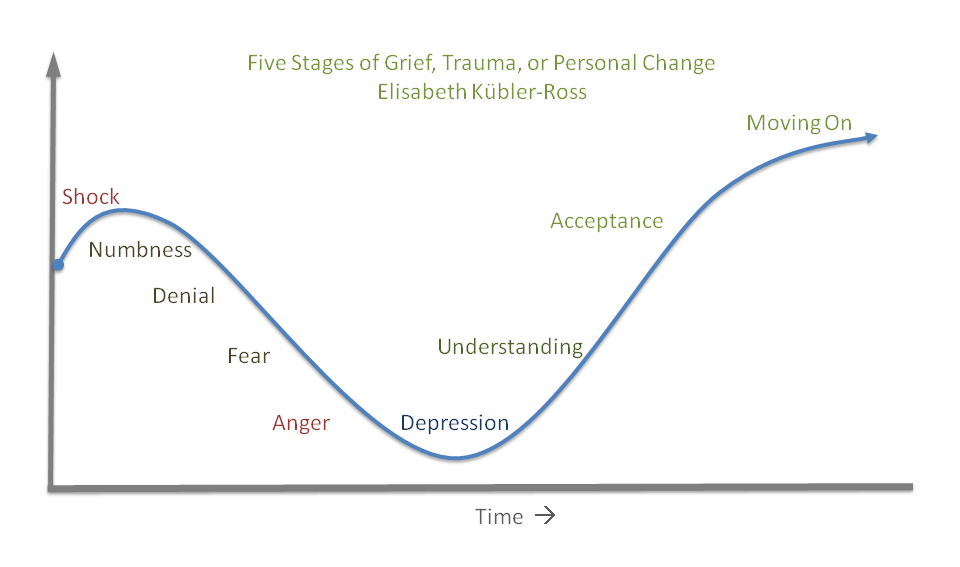 Two Types of Organizational ChangeUnplanned ChangeEmergency MeasuresTechnology, Economic Conditions, competition, internal challengesPlanned ChangeCall for improvementDeliberate attempts at quality improvement, cost savingsRegardless of typeThe change must have a long term viewThree Phases of Planned ChangeUnfreeze – Gain acceptance the need for changeUsually requires some upsetting event if no adjustment is madeNeed to point out the cost of the change is worth the gainChange – Rearrangements need to be madeLetting go of the status quo is requiredHigh AnxietyRe-Freezing – New norms need to be cemented in placeManagement need to reinforce the changeRecognize the need  Understand the “pain”Diagnose and lay out the planFormulate the goalsDetermine the Stakeholders’ needsUnderstand the driving forcesManaging the TransitionIntroduce support, education, encouragement and resourcesMeasure Results and Maintain ChangeCollect feedbackArrange for more training and more emotional supportSome Common Targets for ChangeStrategy – Vision, Mission, Strategic PlansStructure – Departments, DivisionsPeople – Replace key players, new skills neededTechnology – New systems neededProcesses – New programs neededManagement – Need for more democratic leadershipProducts and Services – Complaints requesting changeResistance to ChangeSelective Perception – People perceive things differentlyLack of Information – Lack of understanding if things are not clearly presentedFear of the Unknown – Uncertainty of what might happen to people’s well beingHabits – People prefer what they know Resistance to ChangeResentment toward the Initiator – People feel the changes are arbitrary with lack of considerationSuboptimization – People will see others benefiting moreStructural Stability – Hierarchy could changeOvercoming Resistance to ChangeEducation and Communication – will reduce anxietyParticipation and Involvement – feelings of control and ownership will arriveFacilitation and Support – managers show empathy and understand anxietyNegotiation and Agreement – offering compromisesOvercoming Resistance to ChangeManipulation and cooptation – Selective use of influential tactics and statementsCoercion – Use of executive overridePromote positive attitudes toward changeFocus on opportunities and benefitsDealing realisticallyLetting go of bad situationsPromoting hopeLeading Organizational ChangeEstablish a sense of UrgencyForm a powerful coalition – Build a team of influencersDevelop a compelling new vision and strategy Communicate widelyEmpower others to act on the new visionGenerate short term winsConsolidate gains and create greater changeInstitutionalize changes into the organizational cultureLeadership: Vision and Values by Tom KehlerAt the core to leadership is a deep commitment to a vision and values that engender trust in customers, employees and suppliers.	 Lead by solving problems Share a vision Take risk (and be accountable for the results) Serve your team Build trust (it is not about you)Authentic leadershipAuthentic leaders believe their leadership emerged from their life storiesSomething in their experience makes them want to change something, to treat people in a right wayThere is a clear sense of right and wrongThey have a burning desire to lead themselves through a journeyKey elements“Authentic leaders bring people together around a shared mission and valuesCreate a vision in a form that everyone can share – Define reality!Participate and serve the needs of all stakeholdersEmpower others to leadLive a clear sense of shared valuesThank and rewardTechnology and leadershipOpportunities created by discontinuitiesWe are living in a unique period of frequent and numerous changeWe are still at the beginningWith each wave there are a hoard of players and one or two winnersHow do you play to be a winner?Timing is critical Is the infrastructure in place or do you have to create it?Is it a “whole” solution to a problem?Never get to far ahead of the customerSometimes a single individual leader can ride several evolutionary cycles of a discontinuityLeading yourselfGaining self-awarenessPracticing your values and principles under pressureBalancing your extrinsic and intrinsic motivationsBuilding your support teamStaying grounded by integrating your lifeUnderstanding your passions and purpose of your leadership.Leadership in a larger companyWhat are the stated and actual company values?Do they in some way measure their leadership in their sector?Do they in some way measure the leadership of their executives and managers?Are they committed to living the promise they make to their customers?Why did I omit questions on financials?Understand your sphere of influenceThink like a CEO BUTLead first in the area you were hired to performI can’t tell you how many engineers who worked for me knew more about marketing and sales than the heads of those organizationsOnce you are performing at a high level of excellence suggest improvements for the company